Arousal examination questionsJune 20064. 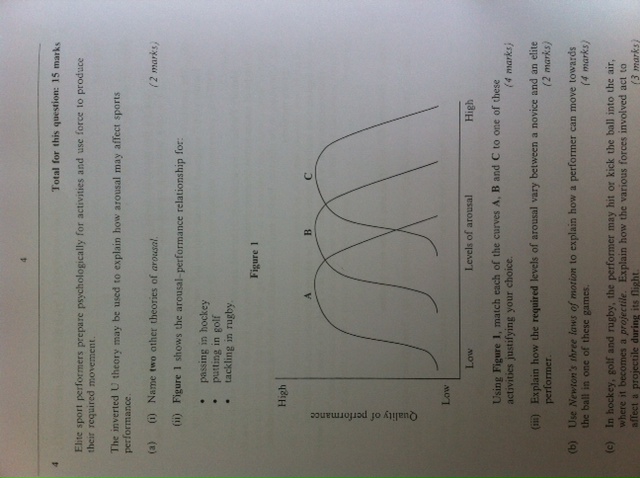 January 20091 d. Using drive theory, explain why performers such as golfers might hit some bad shots due to their levels of arousal. 			(3 marks) 